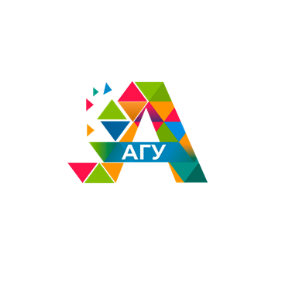 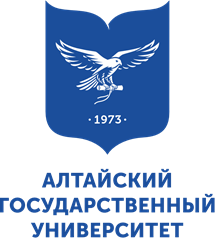 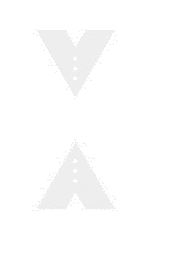 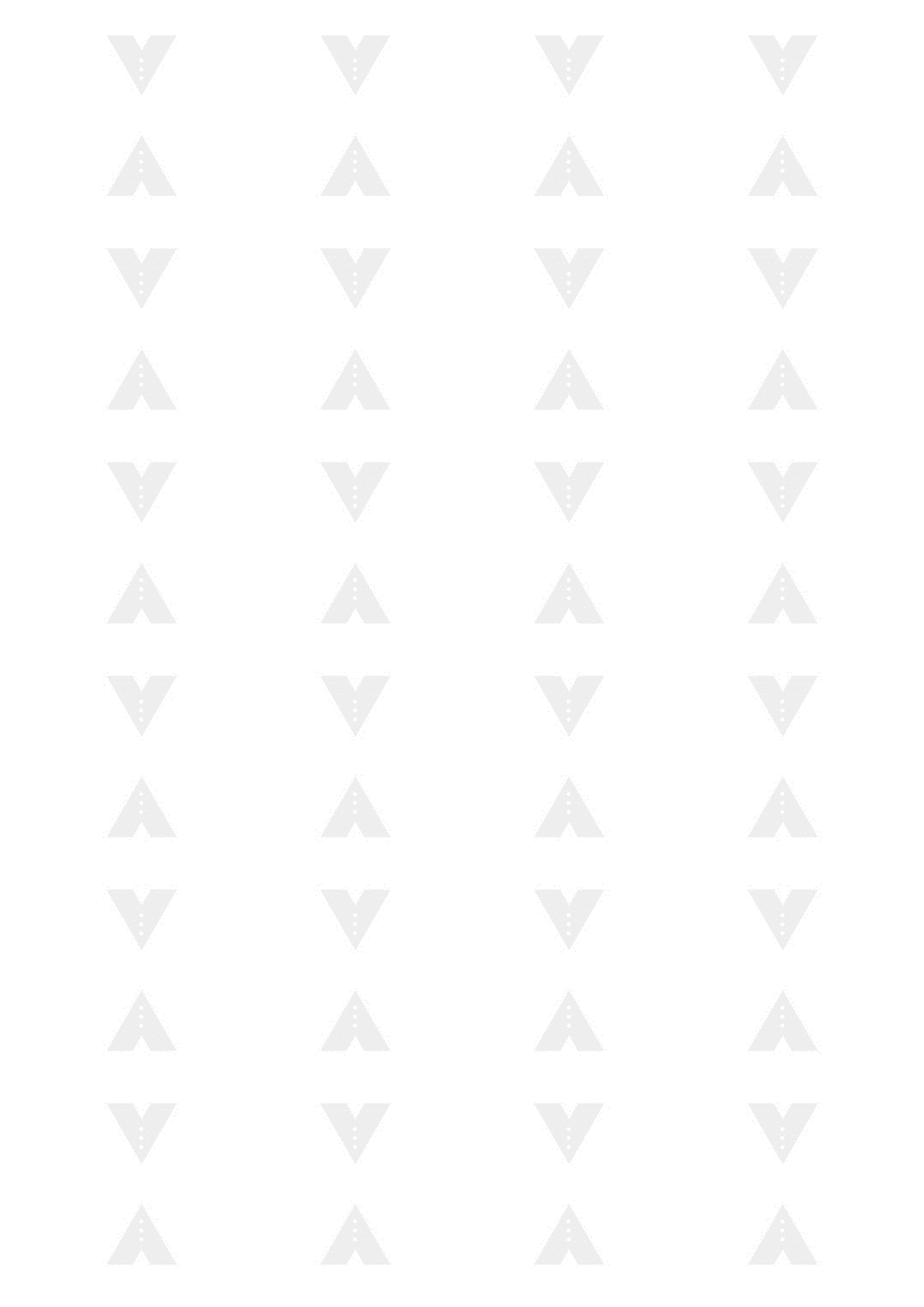                   Программа акции «Профнавигатор» 2024ВремяМероприятиеКто проводитМесто проведения10.30 – 11.00РегистрацияСотрудники управления по рекрутингу абитуриентовВолонтерыфойе главного корпусаРабота площадок институтов PROпуск в PROфессиюРабота площадок институтов PROпуск в PROфессиюРабота площадок институтов PROпуск в PROфессиюРабота площадок институтов PROпуск в PROфессию11.00 — 12.05Презентация института химии и химико-фармацевтических технологий - «PRO100 химия»Презентация института биологии и биотехнологий - «ПрофБиогид»Терентьева Юлия Владимировна, доцент кафедры физической и неорганической химииМаслов Кирилл Вадимович, студент ИХХФТАндрушенко Альбина Александровна, студент ИХХФТКондратьева Ирина  Андреевна,  инженер-лаборант кафедры экологии, биохимии и биотехнологииауд.1 цДНК11.00 — 12.05Презентация института математики и информационных технологий - "Технологии AI и VR здесь и сейчас! "Презентация института цифровых технологий, электроники и физики  - «Физика в мире IT»Журавлева Вера Владимировна,  доцент кафедры теоретической кибернетики и прикладной математикиКустова Евгения Владимировна, лаборант дирекции ИЦТЭФауд.2 цДНК11.00 — 12.05Открытый диалог со студентами МИЭМИС «От бывшего (абитуриента) будущему (студенту)»Игра «Тайны экономики»Криминалистический квест «Тайны глухой темноты»Деловая игра «Правовые кейсы по юриспруденции»Вдовкина Елена Геннадьевна,  доцент кафедры цифровых технологий и бизнес-аналитикиПлаксенко Елизавета Алексеевна, студент МИЭМИСМанастырский Александр АлександровичЗлобина Дарья СергеевнаЯковлев Даниил Сергеевичстуденты ЮИауд.220Л11.00 — 12.05Презентация института гуманитарных наук - «Love Story с ИГН»Профориентационно- мотивационная игра #PRO-ИГН ФотозонаМелехова Ксения Александровна, заместитель директора по студенческому контингенту, рекрутингу и трудоустройствуАхмедова Ангелина Рустамовна, специалист по умр кафедры социологии и конфликтологииауд.317Л11.00 — 12.05ИИМО-квиз, Мини-игры: "Эволюция с ИИМО" и "Вперёд в прошлое"Фотозона " Стань частью древней истории с ИИМО"Концепт-презентация института географии - "Крути планету вместе с ИНГЕО!"Интерактивная игра " Geo QUIZ"Стяжкина Ольга Викторовна,преподаватель кафедры археологии, этнографии и музеологииСаблина Екатерина Сергеевна, инженер дирекции ИИМОМинакова Анна Евгеньевна,специалист по УМР кафедры физической географии и геоинформационных системЗасухина Анна Евгеньевна, специалист по УМР кафедры экономической географии и картографииауд.319Л12.10 - 13.00ПрофтестированиеКузьмина Анна Сергеевна,заведующий кафедрой клинической психологии220Л, 317Л, 319Л, 323Л11.00 – 13.00Лекторий для родителейВолкова Татьяна Геннадьевна,заведующий кафедрой общей и прикладной психологии;Веснина Екатерина Павловна, заместитель ответственного секретаря Приемной комиссии;Петренко Ольга Витальевна, начальник отдела содействия трудоустройству выпускников;Григорьева Любовь Михайловна, заместитель начальника управления по рекрутингу абитуриентов304Л